The Gilford Town Hall, Recycle Center and all Town Offices will be closed on Monday, September 5, 2022 in observance of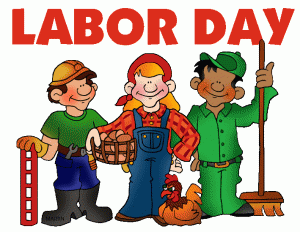   The Gilford Public Library will be closed on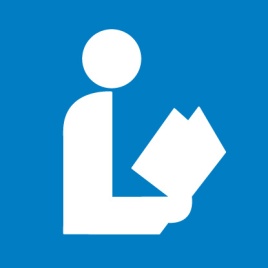 Saturday, September 3 through Monday, September 5, 2022.